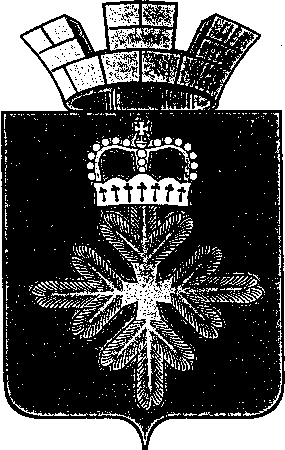         ПОСТАНОВЛЕНИЕ                                              АДМИНИСТРАЦИИ ГОРОДСКОГО ОКРУГА ПЕЛЫМРуководствуясь частью 7 статьи 52 Жилищного кодекса Российской Федерации, частью 1 статьи 11 Областного закона от 22.07.2005  № 97-ОЗ «Об учете малоимущих граждан в качестве нуждающихся в предоставляемых по договорам социального найма жилых помещениях муниципального жилищного фонда на территории Свердловской области», пунктом 3.15 статьи 3 Административного регламента исполнения муниципальной услуги по постановке граждан на учет в качестве нуждающихся в жилых помещениях, предоставляемых по договорам социального найма, и по ведению такого учета на территории городского округа Пелым, утвержденного постановлением администрации городского округа Пелым от 05.11.2014 № 362, решением жилищной комиссии городского округа Пелым от 10.04.2018 № 5, администрация городского округа ПелымПОСТАНОВЛЯЕТ:1. Утвердить:1) список очередности малоимущих граждан, состоящих на учете в качестве нуждающихся в жилых помещениях по населенному пункту п. Пелым (прилагается);2) список очередности малоимущих граждан, состоящих на учете в качестве нуждающихся в жилых помещениях по населенному пункту п. Атымья (прилагается);3) список граждан имеющих право на внеочередное получение жилого помещения предоставляемого по договору социального найма (прилагается).2. Считать утратившим силу постановление администрации городского округа Пелым от 25.05.2017 г. № 160 «Об утверждении списков очередности граждан, состоящих на учете в качестве нуждающихся в жилых помещениях и список граждан имеющих право на внеочередное получение жилого помещения».3. Разместить настоящее постановление на официальном сайте городского округа Пелым в информационно-телекоммуникационной сети «Интернет».4. Контроль за исполнением настоящего постановления возложить на заместителя главы администрации городского округа Пелым Т.Н. Баландину. И.о. главы администрациигородского округа Пелым                                                                             Т.Н. БаландинаСписок граждан имеющих право на внеочередное получение жилого помещения предоставляемого по договору социального наймаот 24.04.2018 № 150п. ПелымОб утверждении списков очередности граждан, состоящих на учете в качестве нуждающихся в жилых помещениях и список граждан имеющих право на внеочередное получение жилого помещения(в редакции постановлений от 17.07.2018 № 246, от 18.01.2019 № 6)Приложение 1 УТВЕРЖДЕН постановлением администрации городского округа Пелым от 24.04.2018 № 150Список очередности граждан, состоящих на учете в качестве нуждающихся в жилых помещениях, по населенному пункту п. Пелым Список очередности граждан, состоящих на учете в качестве нуждающихся в жилых помещениях, по населенному пункту п. Пелым Список очередности граждан, состоящих на учете в качестве нуждающихся в жилых помещениях, по населенному пункту п. Пелым Список очередности граждан, состоящих на учете в качестве нуждающихся в жилых помещениях, по населенному пункту п. Пелым № очередипорядковый № строки в книге учетаДата постановки на учетФамилия, имя, отчество гражданина нуждающего в жилом помещении по договору социального найма12341204.06.1990 г.Луцкина Светлана Викторовна2423.07.1991 г.Смык Светлана Александровна 3520.12.1991 г.Русаков Николай Васильевич4627.07.1992 г. Подковыркина Жанна Альбертовна51928.03.1996 г.Снегова Наталья Станиславовна62018.04.1996 г.Васинькина Марина Викторовна72506.06.1997 г.Циркевич Евгения Сергеевна82611.06.1997 г.Дудина Любовь Альбертовна93302.06.1999 г.Колчина Виктория Николаевна104831.05.2004 г.Саранина Екатерина Викторовна116518.12.2008 г.Лебедева Любовь Александровна128125.01.2010 г.Вестникова Галина Васильевна139125.01.2010 гБордовская Евгения Николаевна149225.01.2010 г.Прусакова Татьяна Валерьяновна159321.04.2011 г.Балтаг Кристина Николаевна169515.06.2011 г.Габов Сергей Сергеевич179702.03.2012 г.Пелевина Татьяна Юрьевна1810221.12.2012 г.Усова Светлана Аркадьевна1910719.04.2013 г.Первакова Ксения Сергеевна2010921.05.2013 г.Величко Светлана Андреевна2111025.06.2013 г.Барабаш Гильмизиян Мубараковна2211104.07.2013 г.Есаулкова Наталья Сергеевна2311204.07.2013 г.Даценко Вера Германовна2411319.07.2013 г.Романихин Алексей Прокопьевич2511709.04.2014 г.Смык Николай Владимирович2611818.08.2014 г.Негоднова Маргарита Александровна2711916.12.2015 г. Изюрова Ксения Анатольевна 2812105.10.2016 г. Берлинова Татьяна Николаенвна 2912231.08.2017г.Векшин Федор ГригорьевичПриложение 2 УТВЕРЖДЕН постановлением администрации городского округа Пелым от 24.04.2018 № 150Список очередности граждан, состоящих на учете в качестве нуждающихся в жилых помещениях, по населенному пункту п. АтымьяСписок очередности граждан, состоящих на учете в качестве нуждающихся в жилых помещениях, по населенному пункту п. АтымьяСписок очередности граждан, состоящих на учете в качестве нуждающихся в жилых помещениях, по населенному пункту п. АтымьяСписок очередности граждан, состоящих на учете в качестве нуждающихся в жилых помещениях, по населенному пункту п. Атымья№ очередипорядковый № строки в книге учетаДата постановки на учетФамилия, имя, отчество гражданина нуждающего в жилом помещении по договору социального найма123412920.12.1997 г.Газизова Людмила Васильевна210425.01.2013 г.Даровских Надежда Николаевна312320.03.2018 г.Серых Евгений СергеевичПриложение 3 УТВЕРЖДЕН постановлением администрации городского округа Пелым от 24.04.2018 № 150№ п/пФИО гражданинаАдрес1Зейтагов Р.А.п. Пелым, ул. Пушкина, д. № 8, кв. 32Лапенков В.Ап. Пелым, ул. Вокзальная, д. № 18 кв. 53Ангальт С.А.п. Пелым, ул. Мира, д. № 2, кв. 14Хасанов А.М.Хасанова Д.А.п. Пелым, ул. Железнодорожная, д. № 1, кв. 15Исхаков В.И.Исхакова В.В.п. Пелым, ул. Железнодорожная, д. № 1, кв. 26Братухина А.П.Братухина П.СБратухин Д.Сп. Пелым, ул. Железнодорожная, д. № 1, кв. 37Наимова Н.Р.Наимов Н.Р.Наимова А.Р.Плаксин А.В.п. Пелым, ул. Железнодорожная, д. № 1, кв. 48Ватагина О.Н.п. Пелым, ул. Железнодорожная, д. № 1, кв. 59Сквознякова Н.А.Щекурина Л.А.Щекурин А.Ап. Пелым, ул. Железнодорожная, д. № 1, кв. 610Поздеева Н.В.Поздеев М.Нп. Пелым, ул. Железнодорожная, д. № 1, кв. 711Недорезов А.Вп. Пелым, ул. Железнодорожная, д. № 1, кв. 812Гайнцева Н.НАркуша А.А.Гайнцев И.Н.Гайнцева В.Н.п. Пелым, ул. Железнодорожная, д. № 2, кв. 113Мусихин О.А.Мусихин В.А.п. Пелым, ул. Железнодорожная, д. № 2, кв. 214Учайкин Ю.И.Девятаев С.В.Полуянова Е.Ю.п. Пелым, ул. Железнодорожная, д. № 2, кв. 315Галлямов Д.Ф.Галлямов А.Д.п. Пелым, ул. Железнодорожная, д. № 2, кв. 416Шамов А.Сп. Пелым, ул. Железнодорожная, д. № 2, кв. 617Козлова З.Г.Козлов В.В.Козлов М.В.п. Пелым, ул. Железнодорожная, д. № 2, кв. 718Смык С.А.Смык У.Н.Смык Д.Д.п. Пелым, ул. Железнодорожная, д. № 2, кв. 819Вазетдинова М.В.Вазетдинов В.В.п. Пелым, ул. Железнодорожная, д. № 3, кв. 120Есаулкова Н.В.Есаулков В.С.Есаулкова Т.С.п. Пелым, ул. Железнодорожная, д. № 3, кв. 221Целищев С.Ю.п. Пелым, ул. Железнодорожная, д. № 3, кв. 322Байкова М.И.Байков А.В.п. Пелым, ул. Железнодорожная, д. № 3, кв. 423Грецкая Т.С.Грецкая В.М.Грецкий М.М.Карпова М.О.п. Пелым, ул. Железнодорожная, д. № 3, кв. 524Приданникова Л.Н.Ангальт В.С.п. Пелым, ул. Железнодорожная, д. № 4, кв. 625Пупышев В.А.Моторина А.Ю.Моторина С.В.п. Пелым, ул. Железнодорожная, д. № 4, кв. 726Ванявкин С.В.Ванявкина Н.Н.п. Пелым, ул. Железнодорожная, д. № 4, кв. 827Тукаев В.П.п. Атымья, ул. Железнодорожная, д. № 2, кв. 228Пингина Е.А.Пингин Н.А.Родионов А.И.п. Атымья, ул. Железнодорожная, д. № 2, кв. 429Рудаков В.С.п. Атымья, ул. Железнодорожная, д. № 2, кв. 530Болышев В.В.п. Атымья, ул. Железнодорожная, д. № 2, кв. 831Юпланкова Л.В.п. Атымья, ул. Железнодорожная, д № 3, кв. 232Булаева Л.А.Булаев Д.А.п. Атымья, ул. Железнодорожная, д. № 4, кв. 233Булаев А.В.Булаева И.Х.п. Атымья, ул. Железнодорожная, д. № 4, кв. 334Булаева Е.А.Булаев В.А.п. Атымья, ул. Железнодорожная, д. № 4, кв. 435Седюкевич С.В.Седюкевич А.Е.Уракова К.Е.Седюкевич В.Е.п. Атымья, ул. Мира, д. № 2, кв. 136Харченко Т.Г.Харченко Н.В.п. Атымья, ул. Мира, д. № 2, кв. 237Измоденов Н.К.Измоденова Г.А.Измоденов С.Н.Измоденов А.Н.Рублёва О.Н.Измоденов В.Н.Измоденов Ю.Н.п. Атымья, ул. Космонавтов, д. № 438Кузнецова О.Г.п. Атымья, ул. Пионерская, д. № 12, кв. 339Шуринов В.В.п. Пелым, ул. Школьная, д. № 1, кв. 140Векшин Ф.Г.Векшин Т.Ф.Векшина Н.Ф.Мальцев И.Н.Мальцева Т.Н.п. Пелым, ул. Клубная, д. № 7, кв. 1